SATHISKUMAREmail: satishkumar.387795@2freemail.com 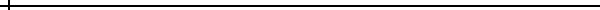 CAREER OBJECTIVETo achieve a position where my knowledge Management as well as Information Technology can contribute to the achievement of global competitiveness of the organization I belong.PERSONAL SKILLSExcellent teamwork and problem solving abilities, ability to deal with people diplomatically, willingness to learn.	       ACADEMIC QUALIFICATIONMaster of Studies in Information Technology and Management (M.S. (I.T & M)) from Subbalakshmi Lakshmipathy College of Science, Madurai Kamaraj University, with 73% of marks.Bachelor of Business Administration (B.B.A) from P.K.N. Arts and Science College, Madurai Kamaraj University, with 68% of marks.HSC from P.K.N. Higher Secondary School, with 61% of marks.SSLC P.K.N. Higher Secondary School, with 81% of marks.WORKING EXPERIENCE1. Designation	:	Warehouse Executive (Unicharm Project)   Company Name	:	FLYJAC Logistics Private Limited				Madurai, Tamilnadu, India    Duration		:	From August’ 2018 to Till this date    Job Profile		:	Accomplishes Warehouse Human Resource.                      				Meets Warehouse Operational Standards.                                                            Moves Inventory by scheduling Materials to be  moved to and from warehouse. 					Maintains storage area by organizing floor space.					Maintain Inventory by conducting monthly physical Counts.             2. Designation	:	Business Manager     Company Name	:	Sri Chenthur Scans (CT Scan & 4 D Ultra Sound scan centre)				Thirumangalam, Madurai, Tamilnadu, India.    Duration		:	From Dec 2014 to July 2018    Job Profile		:	Handling the team of 3 ExecutivesDealing with the Doctors.Office Administration. 3. Designation	:	Senior Sales Co-Ordinator,    Company Name	:	Lifeline Pharma Distributors,India                                                Madurai, Tamilnadu, India(Pharmaceutical Distributors (Generic))    Duration		:	From Jan 2012 to Dec 2014    Job Profile		:	Handling the team of 3 Sales Executives,Handling Institutions - Ex  Station.Dealing with the Doctors and Pharmacy Incharges.Stock Handling like Billing and Dispatching.4. Designation	:	Business Manager,				Quadra Division, (Diabetic Divison)				Based at Coimbatore Region, India   Company Name	:	Cipla Ltd, Mumbai.    Duration		:	From Jan 2006 to September 2011    Job Profile		:	Handling the team of 4 Representtives.Dealing with the Diabetic, Cardiovascular and Diabetic complicated therapies. Co-ordinating the team towards to achieve the target by implementing action plan     	5. Designation	:	Marketing Executive ( Personal Loan)    Company Name	:	HBL Global Private Limited, Madurai(Sister Concern of HDFC Bank Ltd)	    Duration		:	From June 2005 to Jan 2006TECHNICAL QUALIFICATIONDiploma in Computer Software from APTECH Institute with DistinctionType-writing junior grade in English with First Class PERSONAL PROFILEName					:  Sathiskumar.RAge & D.O.B				:  37 years, 20-05-1981Sex	:  MaleMarital Status	:  MarriedNationality		:  IndianLanguages Known                          :  English, Tamil